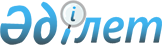 Алға ауданында қоғамдық тәртіпті қамтамасыз етуге қатысатын азаматтарды көтермелеудің түрлері мен тәртібін сондай-ақ оларға ақшалай сыйақының мөлшерін айқындау туралыАқтөбе облысы Алға ауданы әкімдігінің 2018 жылғы 25 қаңтардағы № 48 қаулысы. Ақтөбе облысының Әділет департаментінде 2018 жылғы 7 ақпанда № 5891 болып тіркелді
      Қазақстан Республикасының 2001 жылғы 23 қаңтардағы "Қазақстан Республикасындағы жергілікті мемлекеттік басқару және өзін-өзі басқару туралы" Заңының 31-бабына, Қазақстан Республикасының 2004 жылғы 9 шілдедегі "Қоғамдық тәртіпті қамтамасыз етуге азаматтардың қатысуы туралы" Заңының 3-бабының 2-тармағының 3) тармақшасына сәйкес, Алға ауданының әкімдігі ҚАУЛЫ ЕТЕДІ:
      1. Осы қаулының қосымшасына сәйкес Алға ауданында қоғамдық тәртіпті қамтамасыз етуге қатысатын азаматтарды көтермелеудің түрлері мен тәртібі, сондай-ақ оларға ақшалай сыйақының мөлшері айқындалсын.
      2. Осы қаулының орындалуын бақылау аудан әкімінің орынбасары Ә. Қонжарға жүктелсін.
      3. Осы қаулы оның алғашқы ресми жарияланған күнінен кейін күнтізбелік он күн өткен соң қолданысқа енгізіледі. Алға ауданында қоғамдық тәртіпті қамтамасыз етуге қатысатын азаматтарды көтермелеудің түрлері мен тәртібі және оларға ақшалай сыйақының мөлшері
      Ескерту. Қосымша жаңа редакцияда - Ақтөбе облысы Алға ауданы әкімдігінің 11.09.2020 № 291 қаулысымен (алғашқы ресми жарияланған күнінен кейін күнтізбелік он күн өткен соң қолданысқа енгізіледі). Көтермелеудің түрлері
      1. Қоғамдық тәртіпті қамтамасыз етуге қатысатын азаматтарды көтермелеудің түрлері:
      1) алғыс жариялау;
      2) грамотамен марапаттау;
      3) ақшалай сыйақы беру. Көтермелеудің тәртібі
      2. Қоғамдық тәртіпті қамтамасыз етуге қатысатын, қылмыстардың алдын алуға және ашуға ықпал еткен азаматтарды көтермелеу мәселелерiн Алға ауданының әкімдігімен құрылған қоғамдық тәртіпті сақтауға қатысатын, қылмыстардың алдын алуға және ашуға ықпал еткен азаматтарды көтермелеу жөніндегі комиссия (бұдан әрi – Комиссия) қарайды.
      3. Қоғамдық тәртіпті қорғауға, қоғамдық қауіпсіздікті қамтамасыз етуге, қылмыстың алдын алуға және жолын кесуге белсенді қатысатын азаматтарды көтермелеу жөніндегі ұсыныстарды комиссияның қарауына Алға аудандық ПБ * бастығы ұсынады.
      4. Комиссия қабылдаған шешім - көтермелеу үшін, ал комиссия қабылдаған шешімге сәйкес Ақтөбе облысының * ПД бастығының бұйрығы - көтермелеуге ақы төлеу үшін негіз болып табылады.
      5. Көтермелеу түрiн, соның iшiнде ақшалай сыйақы мөлшерiн, көтермеленушінің қоғамдық тәртiптi қамтамасыз етуге қосқан үлесiн ескере отыра, Комиссия белгiлейдi. Ақшалай сыйақының мөлшері
      6. Ақшалай сыйақының мөлшерi комиссиямен белгiленеді және он еселік айлық есептiк көрсеткiштен аспайды.
      7. Ақшалай сыйақы төлеу облыстық бюджет қаражаты есебiнен Алға аудандық ПБ жүргiзіледі.
      8. Көтермелеуге ақы төлеуге арналған қаражат Ақтөбе облысы ПД шығыстарының құрамында жеке бағдарламамен көзделедi.
      Ескертпе: қысқарған сөздердің толық жазылуы:
      * ПБ – Полиция бөлімі
      * ПД – Полиция департаменті
					© 2012. Қазақстан Республикасы Әділет министрлігінің «Қазақстан Республикасының Заңнама және құқықтық ақпарат институты» ШЖҚ РМК
				
      Алға ауданы әкімі 

Н. Алдияров
Алға ауданы әкімдігінің 2018 жылғы 25 қаңтартардағы № 48 қаулысына қосымша